Приедем к вам в класс! Познавательное занятие об истории ёлочной игрушки.Приглашаем вас окунуться в загадочное царство ёлочных игрушек, где мишура обязана доброй фее, которая якобы превратила обычную паутину в сверкающие серебряные нити и подарила их детям. Мы будем украшать ёлку, и дети увидят старинные новогодние игрушки своими глазами!  В нашем рождественском сундучке вас ждут старинный мишка на качелях из ваты, мягкий клоун, ватный Дед Мороз, деревенский мальчишка, малютка в ярком ватном одеяльце, забавный Петрушка и другие сюрпризы. Подарите себе и своим детям новогоднюю сказку! Отправляйтесь с нами в увлекательное путешествие!
Продолжительность: 1 академический часПодробнее на сайте Бонус-тур.рф  Тел. 259-93-89  259-25-04   8965-579-03-89Подробнее на сайте Бонус-тур.рф  Тел. 259-93-89  259-25-04   8965-579-03-89Новый Год  2023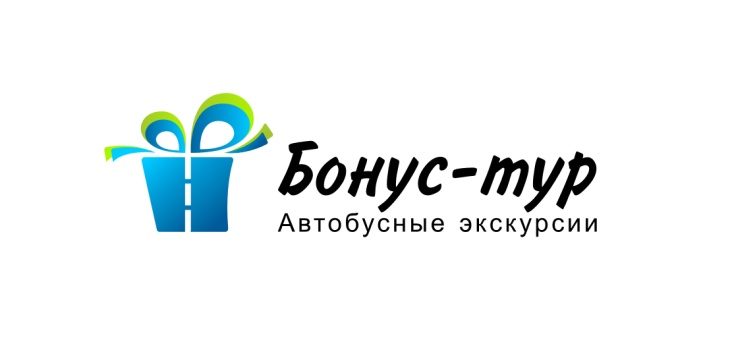 ДЛЯ РУКОВОДИТЕЛЕЙ ГРУПП –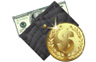 БЕСПЛАТНАЯ ПОЕЗДКА + БОНУС!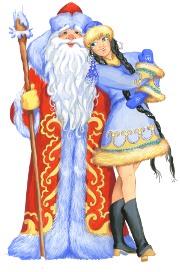 Наш сайт: БОНУС-ТУР.рф           259 93 89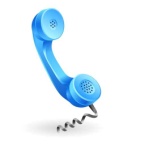  259 25 04     8 965 579 03 89Встречайте Новый год весело                                 вместе с нами!Новый год в Сергино Конный клуб СлободаВас ждет новогодняя программа, насыщенная разными играми и конкурсами, экскурсия по конному клубу и веселое катание на санях по зимнему лесу!
В стоимость Новогодней программы входит:
1. Транспортное обслуживание
2. Познавательно-развлекательная новогодняя программа по пути следования
3. Экскурсия по конному клубу
- показ племенных лошадей
- катание верхом (инструктор катает в поводу)
- катание в санях
4. Праздничная развлекательно-игровая программа на опушке леса
На территории конного завода работает сувенирная лавка, в которой вы можете приобрести сувениры!

Стоимость:
1050 руб. с человека (при группе от 45 до 47 человек)
1100 руб. с человека (при группе от 40 до 44 человек)
1200 руб. с человека (при группе от 35 до 39 человек)
1300 руб. с человека (при группе от 30 до 34 человек)
1450 руб. с человека (при группе от 25 до 29 человек)
1650 руб. с человека (при группе от 20 до 24 человек)
23000 руб. с группы до 19 человек 

Дополнительные услуги:
обед в кафе-музее "Амбарчик"
При заказе обеда дополнительно оплачивается простой автобуса(30 мин=1200 рублей с группы)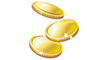 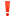 Подробнее на сайте Бонус-тур.рф  Тел. 259-93-89  259-25-04   8965-579-03-89Новый год в Простоквашино Страус-паркУдивительные птицы с огромными глазами и ресницами нравятся всем детям без исключения!  Вас поразят их повадки и своеобразный нрав.
Мы их будем угощать яблоками и капустой и даже посоревнуемся с ними в беге на скорость.
А в сувенирной лавке каждый себе найдет подарок по душе! Здесь и мыло, и брелочки, и страусовые перья, и магнитики.
В стоимость Новогодней программы входит:
1. Транспортное обслуживание
2.Развлекательно-познавательная программа в автобусе 
3. Экскурсия по страусовой ферме (угощения нужно привезти с собой: яблоко, морковка, капуста дольками)
4. Новогодняя игровая программа с персонажами (Кот Матроскин и Печкин, страус Хаба-Баба, Дед Мороз и Снегурочка)
Катание с горки (с собой ледянки)
Сладкий батончик каждому

Стоимость:
1000 руб. с человека (при группе от 45 до 46 человек)
1050 руб. с человека (при группе от 40 до 44 человек)
1100 руб. с человека (при группе от 35 до 39 человек)
1200 руб. с человека (при группе от 30 до 34 человек)
1300 руб. с человека (при группе от 25 до 29 человек)
1500 руб. с человека (при группе от 20 до 24 человек)
24000 руб. с группы до 19 человек 
На каждые 20 детей 1 взрослый бесплатно
Дополнительные услуги:
Чаепитие: чай с печеньем ассорти 75 рублей с человека.
При заказе обеда дополнительно оплачивается простой автобуса(30 мин=1200 рублей с группы)Подробнее на сайте Бонус-тур.рф  Тел. 259-93-89  259-25-04   8965-579-03-89Новогодний мастер-класс
Шоколадный леденецМастер-класс с использованием бельгийского шоколада приедет прямо к вам в класс!
Большой красивый шоколадный леденец получится у каждого ребенка!
Будет весело, интересно и очень шоколадно!
 Дети оформят леденец разными съедобными украшениями: цветными колетами, орешками, различными посыпками.
Наш леденец мы оформим в слюду и перевяжем нарядной ленточкой.
Каждый ребенок вернется домой с уникальным подарком, сделанным своими руками!
Также во время приготовления своего шоколадного шедевра дети будут пробовать еще тепленький, еще не застывший, самый вкусный тягучий шоколад
Все гигиенические моменты, предусмотрены
Материалы выдаются: одноразовые шапочки, перчатки, фартучки, скатерти, санитайзеры
Имеется Декларация соответствия качества
Продолжительность: 45-60 минут
Стоимость: 380 рублей с человека минимальное количество 23 человека
Учитель свой леденец мастерит себе сама или получает в подарок готовый, как вам угодно
Подробнее на сайте Бонус-тур.рф  Тел. 259-93-89  259-25-04   8965-579-03-89Кондитерская фабрика ПермскаяВо время новогодней увлекательной экскурсии на производство конфет, зефира, вафель и полезных натуральных сладостей вы сможете увидеть весь процесс их изготовления от замеса вкусной начинки до упаковки готовой продукции, а также понаблюдать, как трудятся мастера-кондитеры и продегустировать все конфетки в специальном дегустационном зале! Вкуснятиной можно лакомиться без ограничений и сколько угодно! А после экскурсии всех ожидает Новогодний сладкий подарок и встреча с Дедом Морозом!Дополнительно оплачивается:700 руб/чел- входная плата на завод На 26 детей 2 сопровождающих взрослых бесплатноНа группу более 43 детей 3 взрослых бесплатноВНИМАНИЕ!
На завод Кондитерская фабрика "Пермская"
1. Маски с собой каждому
2. Взрослым еще и перчатки
3. На ноги бахилы или сменную обувь
4. Бутылочка с водой каждому или термос с чаем, запивать конфеты на дегустации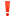 Подробнее на сайте Бонус-тур.рфТел. 259-93-89  259-25-04   8965-579-03-89Кунгурская пещера «В гости к Дедушке Морозу» с лазерным шоуВходная плата в пещеру оплачивается дополнительно:
Будни:
1050 детский, 1450 взрослый
Выходные:
1250 детский, 1750 взрослый
1 час 40 мин экскурсия по пещере.
Детский билет от 5 до 14 лет включительно.
По количеству оплаченных билетов сладкие подарочки от пещеры в их фирменной упаковке. (240 гр, 14 шоколадных конфет)
При заказе обеда (по вашему по желанию) за дополнительное время простоя автобуса нужно дополнительно оплатить 1200 руб за 30 мин со всей группы.
Комплексный обед можно заказать в кафе "Сталагмит"
Вы можете для вашего удобства самостоятельно согласовать обед и его стоимость по тел. +73427171000Подробнее на сайте Бонус-тур.рфТел. 259-93-89  259-25-04   8965-579-03-891600 руб./чел от 30 до 34 детей 1800 руб./чел от 23 до 29 детей 15500 с группы до 19 человек + 900р. Вход 10+1 сопровождающий бесплатноПродолжительность: 5 часов Дополнительно:
1. Покупка сувениров в сувенирной лавке (открытки, брелоки, пряники, браслеты, бусы, обереги, сумочки). Очень рекомендуем взять с собой средства на покупку сувениров, тк детям они очень нравятся.Подробнее на сайте Бонус-тур.рфТел. 259-93-89  259-25-04   8965-579-03-89Конно-спортивная школа РепризЛошади, запряженные в сани, помчат вас быстрой рысью под звон колокольчиков на украшенную поляну, красивого зимнего леса. На поляне вас ждет новогодняя игровая программа с Дедом Морозом, Снегурочкой и загадочной колдуньей. После игровой программы вы будете пить чай, отправитесь на экскурсию по конюшням и прокатитесь верхом на лошадях
В стоимость Новогодней программы входит:
1. Транспортное обслуживание
2. Программа с ведущим в автобусе новогодняя познавательно-развлекательная
3. Игровая программа на лесной поляне с персонажами.
Стоимость:
23000 руб. с группы до 47 человек
Дополнительно оплачивается:
1. Прокат на лошадях по лесу, до поляны и обратно после праздника на базу (450 руб с человека)
Обязательно к заказу основной программы!
2. Чаепитие (200 рублей с человека) (2 блинчика с вареньем и чай). Бронируется заранее, чаепитие по вашему пожеланию, можно не заказывать.
Если взрослые не едут на лошадях, оплачивают входной сбор по 150 руб с человека.
При этом взрослые могут участвовать в празднике на поляне.
Горки на территории нет.
Общая продолжительность тура: 4.5 часа
Подробнее на сайте Бонус-тур.рфТел. 259-93-89  259-25-04   8965-579-03-89Новогоднее приключение семьи Зайцевых.
Частная конюшня Сивка-Бурка.Игровая часть программы:
Баттл символов года кролики/коты
Руки-морковки и рукавицы Деда Мороза (что теплее)
Ушастый движ (дискотека)
Игра на сообразительность Дедушки  бывают разные
Музыкальная "отправлялка" в 2023Развлекательная часть программы:
Выводка лошадей, знакомство с животными, кормление северных оленей ягелем. Катание в санях на лошадях, на тигре-банане. Фото зона с животными, чайная комната
Чаепитие вы можете организовать самостоятельно.
При заказе чаепития дополнительно оплачивается простой автобуса (1200 руб. с группы 30 минут)
Стоимость программы:
23000 руб. с группы до 20 чел  
30000 руб. с группы от 20 до 30 человек
38000 руб. с группы от 30 до 40 человек
900 рублей с человека свыше 40 человек. 
На каждые 10 детей 1 взрослый бесплатно
Дополнительно оплачивается:
Катание на лошади -200 руб. с человека
Катание на верблюде -300 руб. с человека
Катание на тюбинге -150 руб. с человека 10 минут
Стоимость транспорта:
13500 руб. с группы до 48 человек
12500 руб. с группы до 34 человек
10000 руб. с группы до 29 человек
7500 руб. с группы до 19 человек 
Продолжительность:4 часа (из них новогодняя программа: 2 часа)Подробнее на сайте Бонус-тур.рфТел. 259-93-89  259-25-04   8965-579-03-89Новый год со снеговиком ОлафомПраздничная поездка в конный клуб на новый год, экскурсия, катание верхом на ухоженных породистых лошадях. Анимационная программа "Новый год со Снеговиком Олафом" насыщенная и красочная, сочетает в себе подвижные игры и забавы. Экскурсия по территории образцового конного клуба, конюшни с породистыми и ухоженными лошадьми, катание верхом в крытом теплом манеже. В стоимость Новогодней программы входит:
1. Транспортное обслуживание
2. Новогодняя программа в автобусе
3. Экскурсия по конному клубу
4. Катание на лошадях верхом в крытом манеже
5. Игровая программа со снеговиком Олафом на улице с музыкальным сопровождением
6. Аренда теплой беседки + мангальная зона 1 час
С собой для кормления лошадей подготовить морковку, нарезанную длинной соломкой, сахар-рафинад и яблоки дольками для угощения лошадей

Стоимость:
1200 руб. (от 44 до 46 чел) + 2 сопр. беспл
1300 руб. (при группе от 39 до 43 чел)+ 2 сопр. беспл
1450 руб. (при группе от 33 до 38 чел)+ 1 сопр. беспл
1550 руб. (при группе от 29 до 32 человек) + 1 беспл.1700 руб. (при группе от 25 до 28 человек) + 1 беспл.
34500 руб. с группы до 19 человек
Дополнительные услуги:
1. Чаепитие (горячий чай и сладости) При заказе чаепития дополнительно оплачивается простой автобуса (1200 руб. с группы 30 минут)
Продолжительность поездки: 4 часаПодробнее на сайте Бонус-тур.рфТел. 259-93-89  259-25-04   8965-579-03-89